(Please fill all relevant fields/ columns for timely processing of claim)Name:  …………………………… Designation:  …………………… Dept/ Section: ………………………………….…………AGP/ Grade Pay: ……………..….. Purpose of tour: ……… ………………………………………………………..………………..………………………………………………………….. Authority/ Sanction ref with date (if any): …………………………………………………………………………………………………* Please furnishall relevant journey tickets and boarding pass in original for air travel. **Details of journey(s) performed by road between places connected by rail if any is to be shown hereWhether you were provided with boarding/ lodging by the host at the destination: Yes / No/Part&Particulars of boarding &lodging:Local conveyance by auto/ bus/ taxi/ metro rail/ monorail/ferry boat/ own car/other.……………………….…………...….fare paid/ claimeddetails:Whether you were provided with free food by host: Yes / No/ Part; if no please attach food bills/receipts, Total food charges Rs……..……../-CertificateThe information given in the bill is true to the best of my knowledge and belief. I performed the journey on tour in the interest of NITC on authorized leave / instruction in accordance with order quoted in previous page. I did not avail any leave including casual leave during the tour and leave availed is mentioned in the bill. I have not claimed TA/DA from any source. I was provided / not provided with free lodging and/or boarding by any other institution/ organization. I actually used the mode of journey used in the bill. Necessary declaration relating to LTC claim has been submitted to the concerned authorities.Certified that I have enclosed all vouchers relating to journey and other claims 				Sign of the claimant with dateDealing Asst		Accountant		Supdt/ OSD (A)			Dy Registrar/OSD (F)	RegistrarPassed for Rs……………………… (Rupees ………………………………………………………………………………………………………only)Debit Voucher No:………………… Cash book page no………… dtd………………..…. Paid Rs ……………….…… by CHQ/DD Number as above.Dealing Asst								Supdt/ OSD (A)						DR/OSD(F)स्व घोषणा /Self-DeclarationI have paid Rs ………………../- (Rupees ………………………………………………………only) towards auto/ taxi fare from …………………………….… to ………………………………..….., at Station/ Camp (name of city)…..…………………………………. on ……………………………… during my tour / training / transit for which no receipt is available / issued.Distance travelled: ……………….…… kms. Certified that I performed the road journey for which the kilometer allowance has been claimed at thehigher rates under rule 46 of Supplementary rule by taking a single seat in a taxi/motor car or mini bus playingfor hire.orI shared the auto / taxi with …………….. (nos) others hence my share is only claimed.Sign (Staff)…………………………………….							Name ……………………………………..……									Designation: ………………………………..Date: …………………………                                      			Dept / Section: ……………………………		_____________________________________________OR_______________________________________________रसीद / ReceiptReceived Rs …………….……../- (Rupees ………………………………………………………..…………only) from Dr / Mr/ Ms…………………………………………………………………….. of NIT Calicut towards auto /taxi fare from ……………………………..… to …….………………………….., at Station/ Camp (name of city) …..…………………………………. on ……………………………… Distance travelled: ………………… kms. Vehicle No ………………………………………………Sign (Driver)……………….……………………..		Name……….……………….……………………..Mobile No (if any).……………………………                         राष्ट्रीय प्रौद्योगिकी संस्थान कालीकटNATIONAL INSTITUTE OF TECHNOLOGY CALICUTForm for claiming TA / DA/ Transfer allowances/ LTC (to be submitted in duplicate)Sl noDeparture : SourceDeparture : SourceArrival: DestinationArrival: DestinationMode* of travelClassDistance in kmsFare per headTotal AmountTicket Nos**Sl noDate & TimeFrom StationDate & TimeTo StationMode* of travelClassDistance in kmsFare per headTotal AmountTicket Nos**123Period of stayPeriod of stayStationName of the hotel/ guest houseRate per dayTotal amount incl tax(original bill to be enclosed)FromToStationName of the hotel/ guest houseRate per dayTotal amount incl tax(original bill to be enclosed)Sl NoDateStationFromToDistanceMode of travelFarePurpose/ RemarksSummary of Claim (To be filled by claimant)Summary of Claim (To be filled by claimant)For office Use onlyAmount AdmissibleTrain Fare………………/-Air fare ………………………/-Bus fare ………………./- RMA for ……………… km @ Rs……………….… per km Rs………………..………/- Other mode ……………….…/- (Ship / Steamer)Travelling allowance involved 1: Air/Rail/ShipTrain Fare………………/-Air fare ………………………/-Bus fare ………………./- RMA for ……………… km @ Rs……………….… per km Rs………………..………/- Other mode ……………….…/- (Ship / Steamer)Travelling allowance involved 2:Rail/Bus/CarTrain Fare………………/-Air fare ………………………/-Bus fare ………………./- RMA for ……………… km @ Rs……………….… per km Rs………………..………/- Other mode ……………….…/- (Ship / Steamer)Local conveyance: Taxi / Auto / own carTrain Fare………………/-Air fare ………………………/-Bus fare ………………./- RMA for ……………… km @ Rs……………….… per km Rs………………..………/- Other mode ……………….…/- (Ship / Steamer)LodgingDaily allowance:Food charges during Halt / Journey Time          Days @ Rs                per day RsPorterage/ Cartage if any2.              Days @ Rs                per day RsAny other: 3.Days @ Rs                per day RsTotal claim                                      Total DA RsLess advance drawn vide bill no:  dtdforRsLess advance drawn vide bill no:  dtdforRsActual Expenses RsNet amount payable                                        RsNet amount payable                                        RsCHQ/DD No:                            dtd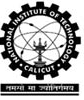 